INDICAÇÃO Nº 947/2021Assunto: Solicita a execução de serviços de máquina niveladora e cascalhamento em toda extensão da estrada Municipal, localizada à entrada do Sitio Santa Adélia, as margens da estrada vicinal Itatiba-Valinhos, que dá acesso ao Beach Tennis e ao sitio Monte Carmelo, conforme específica.		Senhor Presidente:CONSIDERANDO que a pedidos dos moradores que reclamam que a referida estrada se encontra em péssimas condições, com muitos buracos, dificultando imensamente o tráfego de veículos no local e potencializando o risco de acidentes, tornando o trânsito muito difícil tanto para veículos como para pedestres.CONSIDERANDO que essa solutiva ajudará e muito os moradores locais. (fotos anexas)INDICO, nos termos do Regimento Interno desta Casa de Leis, ao Senhor Prefeito Municipal, que se digne Sua Excelência determinar ao setor competente da Administração, que providencie os serviços necessários com a máquina niveladora e cascalhamento em toda extensão da estrada Municipal, localizada à entrada do Sitio Santa Adélia, as margens da estrada vicinal Itatiba-Valinhos, que dá acesso ao Beach Tennis e ao sitio Monte Carmelo.SALA DAS SESSÕES, 28 de junho de 2021.WILLIAN SOARESVereador - SD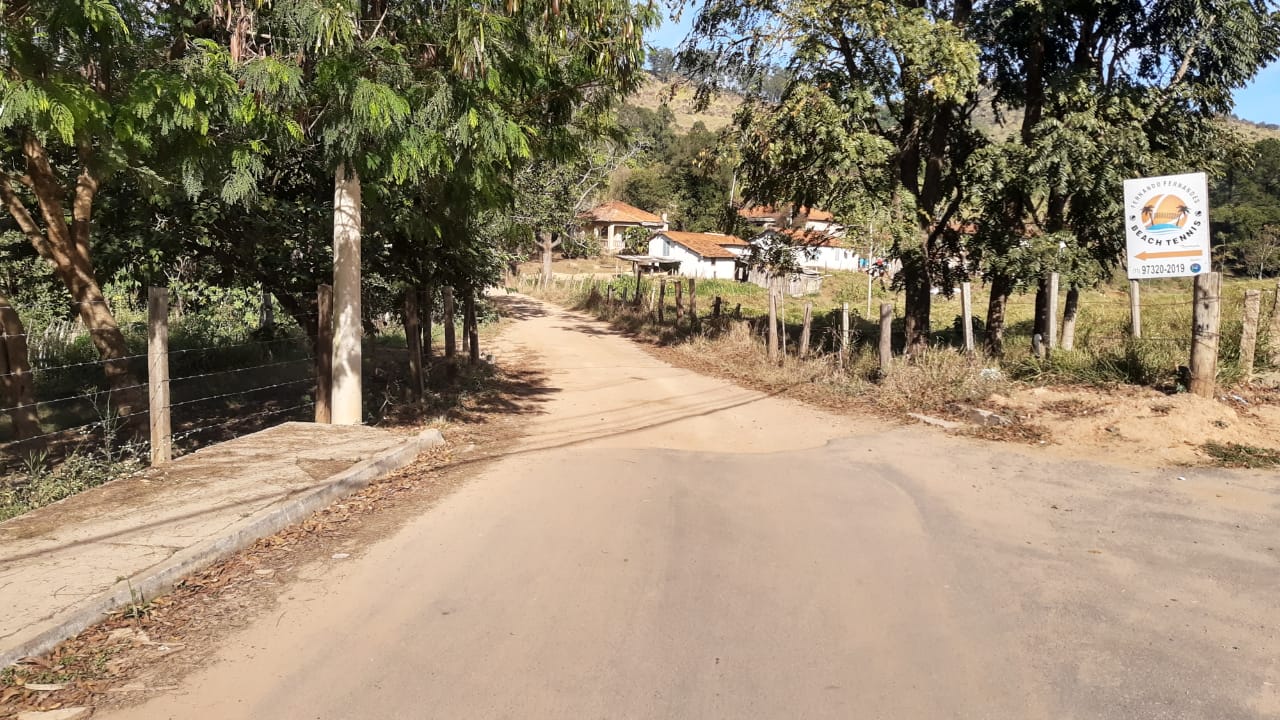 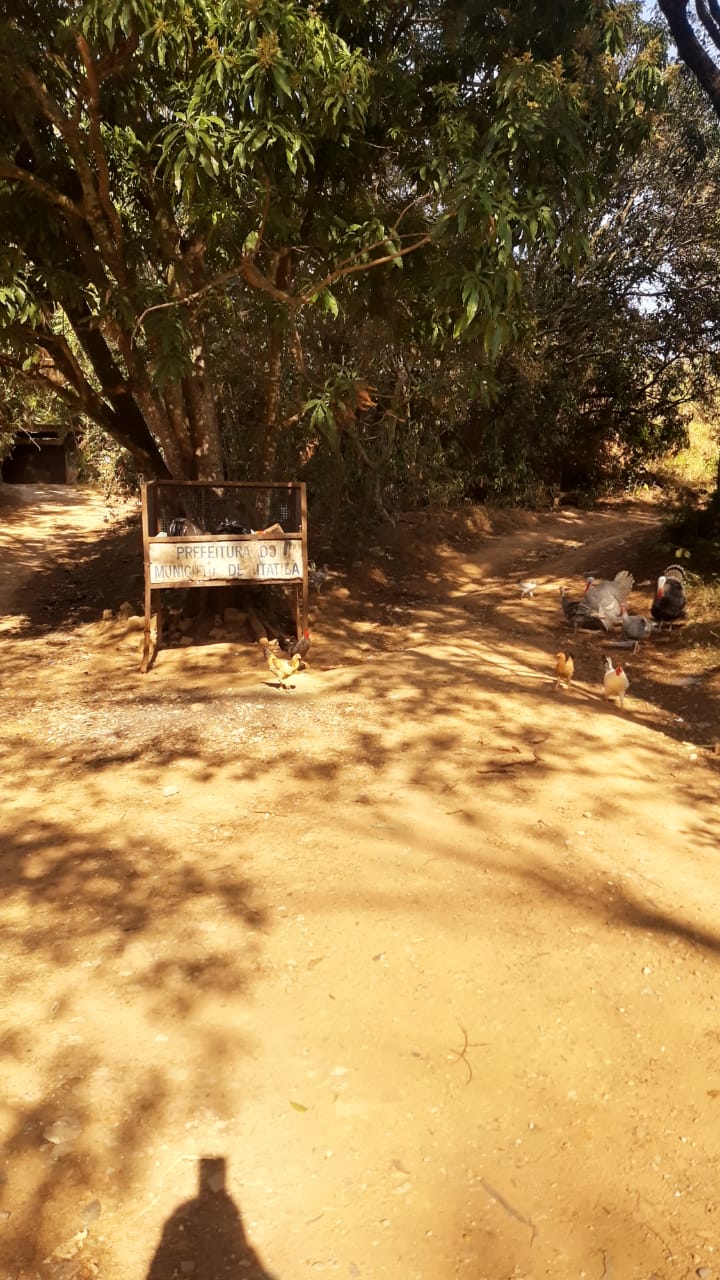 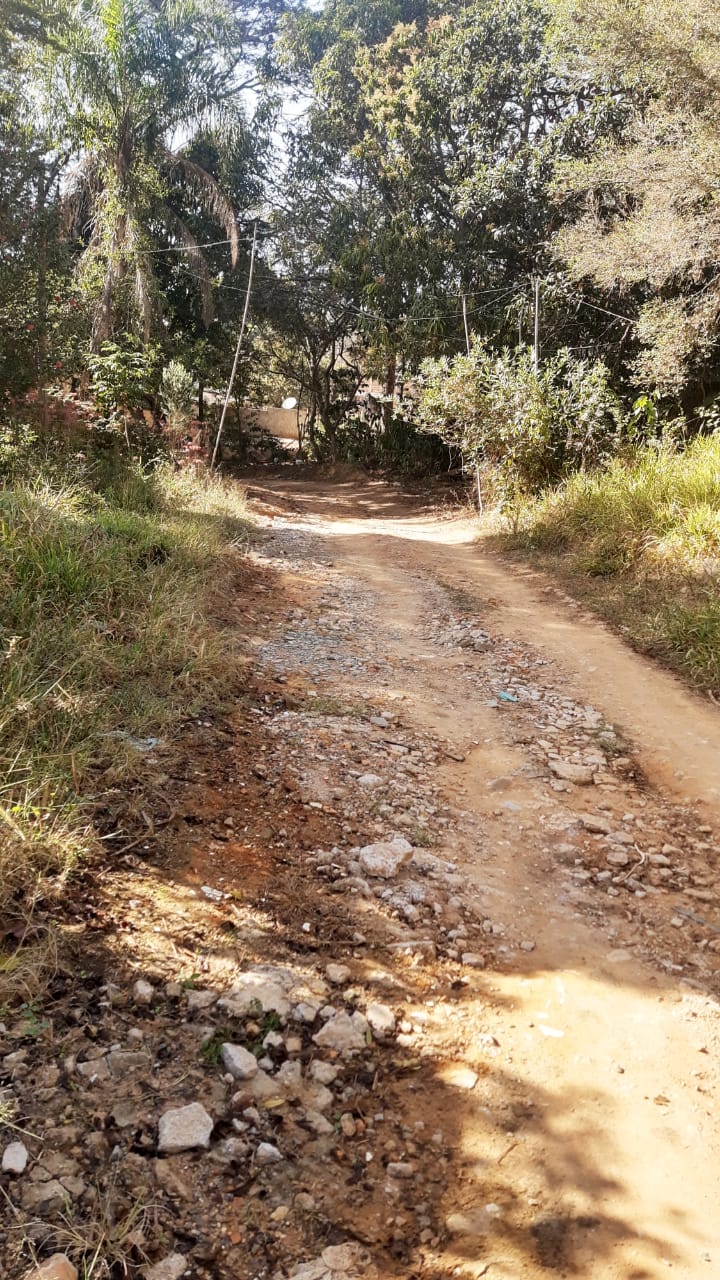 